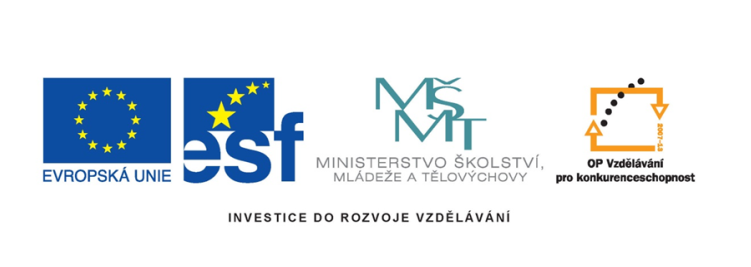 název projektu: Šablony Špičákčíslo projektu: CZ.1.07/1.4.00/21.2735šablona IV/2autor výukového materiálu: Mgr. Iva BrožováVM vytvořen: květen 2012výukový materiál určen pro: 1. ročníkVybarvi stejné příklady do 20číslo DUM: 42_258_matematika a její aplikaceVybarvi stejnou barvou příklady se stejnými výsledkyDoplň správně znaménka19  ⃝  10  =  9				3   ⃝  4  =  74    ⃝  5    =  9				17 ⃝ 10 =  720  ⃝ 10   = 10			10 ⃝  5  =  151    ⃝  9    = 10			10 ⃝  5  =  516  ⃝ 10  =   6				 4   ⃝ 10 = 1410  ⃝  6   =  16			 4   ⃝  6  =  10Vypočítej10   +   4   =					2   +   10   =10   +   9   =					4   +   10   =10   +   5   =					1   +   10   =10   +  10  =					8   +   10   =10   +   3   =					6   +   10   =10   +   7   =					3   +   10   =14  + 05 + 1016 – 1610 + 81 + 910 – 74 + 412 – 210 + 58 – 720 – 1010 – 12 – 110 + 84 + 510 – 718 + 012 – 29 – 68 - 7